	2LO polskiKamizelka karta pracy do lekcji 07.05.20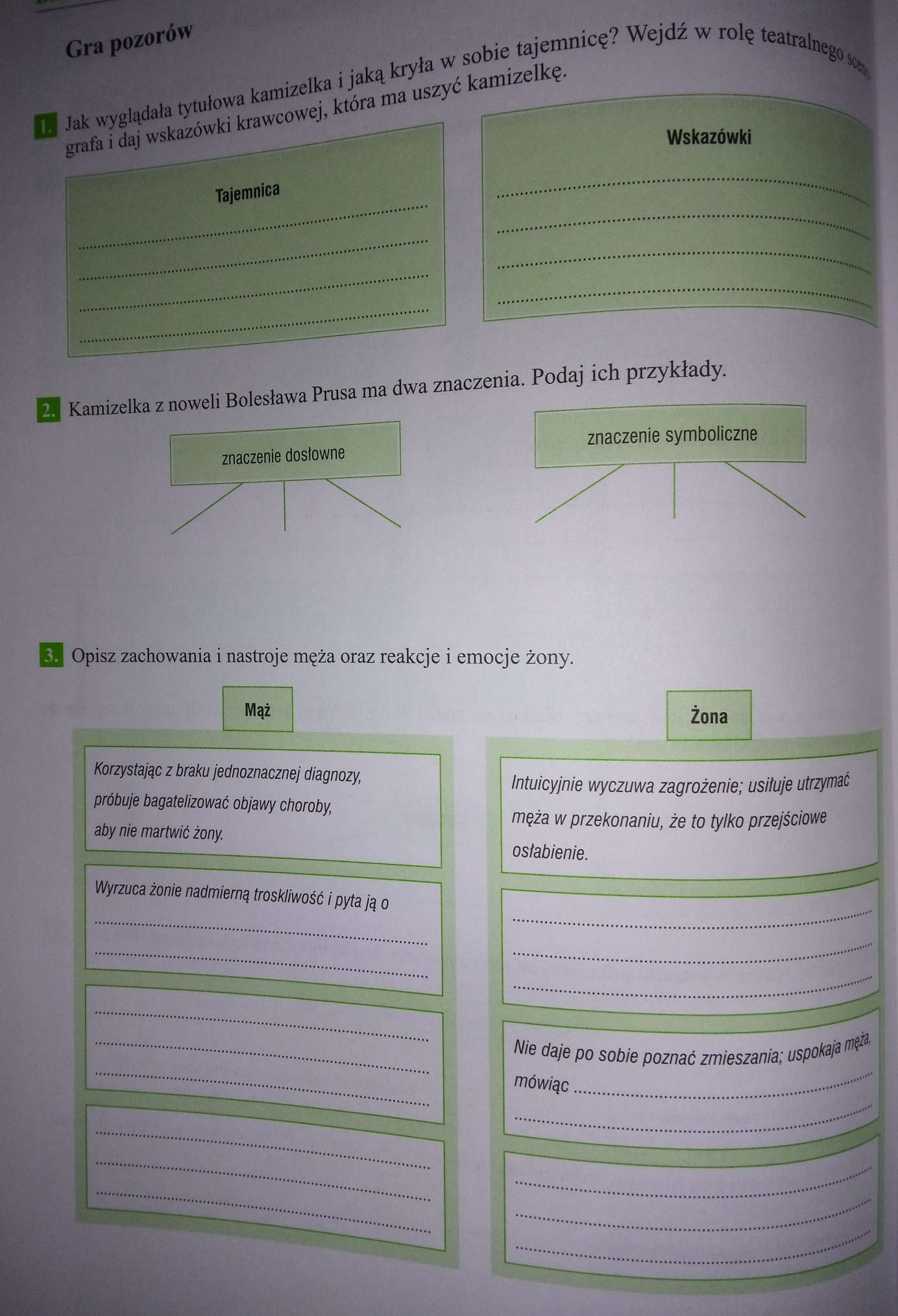 